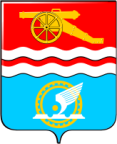 Орган местного самоуправления«Администрация города Каменска-Уральского»Отраслевой орган администрации городаКаменска-Уральского по городскому хозяйству Перечень нормативных правовых актов, содержащих обязательные требования, оценка соблюдения которых является предметом, муниципального контроля  за сохранностью автомобильных дорог местного значения в границах муниципального образования город Каменск-Уральский.1. Федеральный закон от 08 ноября 2007 года № 257-ФЗ «Об автомобильных дорогах и о дорожной деятельности в Российской Федерации»;2. Федеральный закон от 26 декабря 2008 года № 294-ФЗ «О защите прав юридических лиц и индивидуальных предпринимателей при осуществлении государственного контроля (надзора) и муниципального контроля»;3.Федеральный закон от 10 декабря 1995 года № 196-ФЗ «О безопасности дорожного движения»;4. Постановление Правительства Российской Федерации от 30.06.2010 № 489 «Об утверждении Правил подготовки органами государственного контроля (надзора) и органами муниципального контроля ежегодных планов проведения плановых проверок юридических лиц и индивидуальных предпринимателей»;5. Постановление Правительства Российской Федерации от 16.11.2009  № 934 «О возмещении вреда, причиняемого транспортными средствами, осуществляющими перевозки тяжеловесных грузов по автомобильным дорогам Российской Федерации»;6. Приказ Министерства экономического развития Российской Федерации от 30.04.2009  № 141 «О реализации положений Федерального закона «О защите прав юридических лиц и индивидуальных предпринимателей при осуществлении государственного контроля (надзора) и муниципального контроля»;7. Постановление  Правительства Свердловской области от 28.06.2012 N 703-ПП «Об утверждении Порядка разработки и принятия административных регламентов осуществления муниципального контроля на территории Свердловской области»;8. Постановление Администрации города Каменска-Уральского от 25.06.2013 № 887 «Об утверждении Порядка осуществления муниципального контроля за сохранностью  автомобильных дорог местного значения в границах муниципального образования город Каменск-Уральский».